INDICAÇÃO Nº 1544/2021Ementa: Retirada dos pilares de concreto caídos e conserto da pedra fundamental no Centro de Lazer e Cidadania do Bairro São Bento do Recreio.Senhor Presidente,Senhores Vereadores e Vereadoras, O Mandato DiverCidade, representado pelo Vereador Marcelo Sussumu Yanachi Yoshida – PT solicita que seja encaminhado à Exma. Sra. Prefeita Municipal Lucimara Godoy Vilas Boas, a seguinte indicação.Retirada dos pilares de concreto caídos e conserto da pedra fundamental no Centro de Lazer e Cidadania do Bairro São Bento do Recreio.Justificativa	Em visita ao local e conforme fotos abaixo, os pilares do alambrado caíram e estão jogados no chão, assim como a pedra fundamental, o que pode causar acidentes aos moradores que utilizam o espaço.Valinhos, 09 de Agosto de 2021.__________________________________Marcelo Sussumu Yanachi YoshidaVereador PT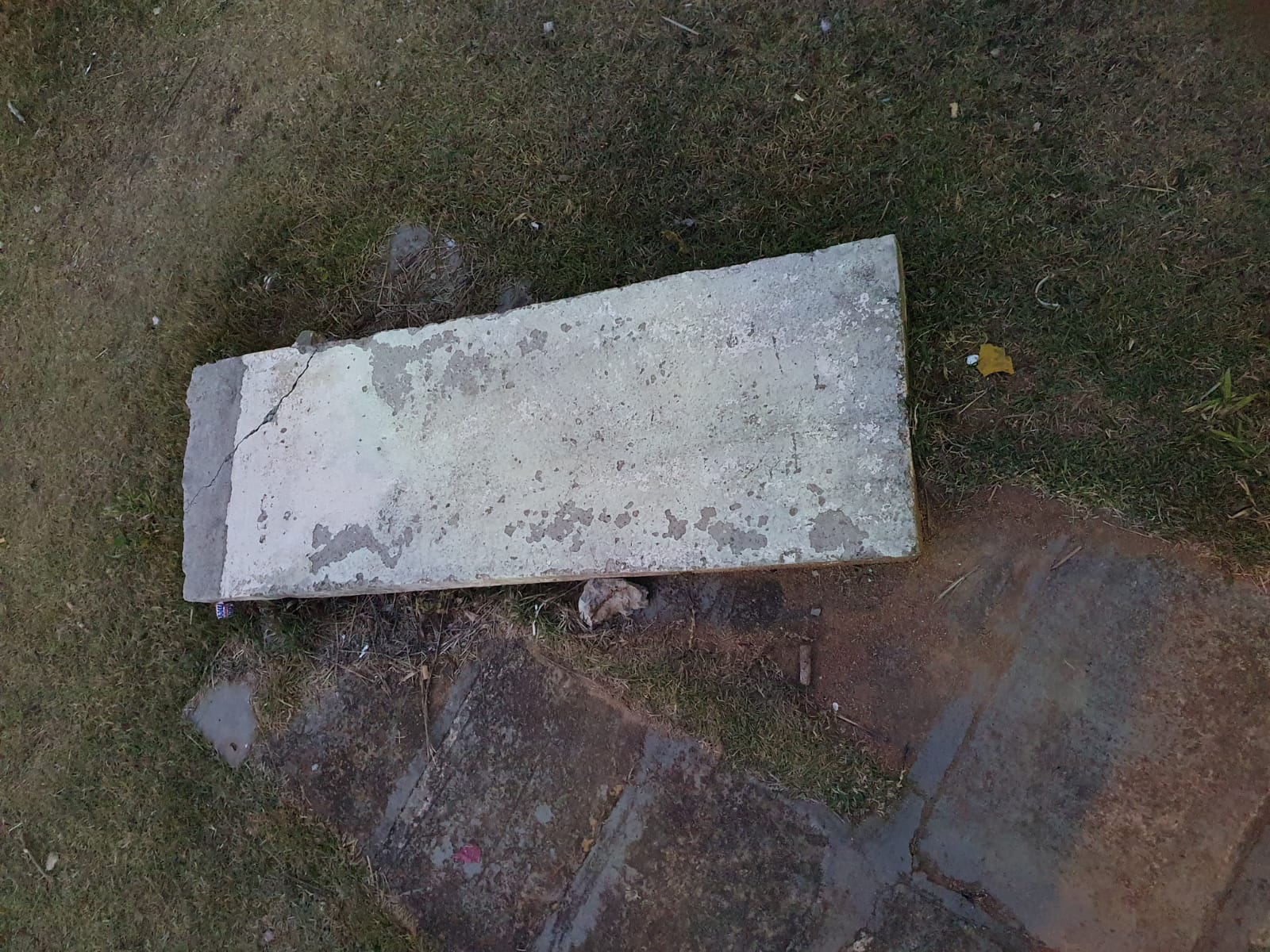 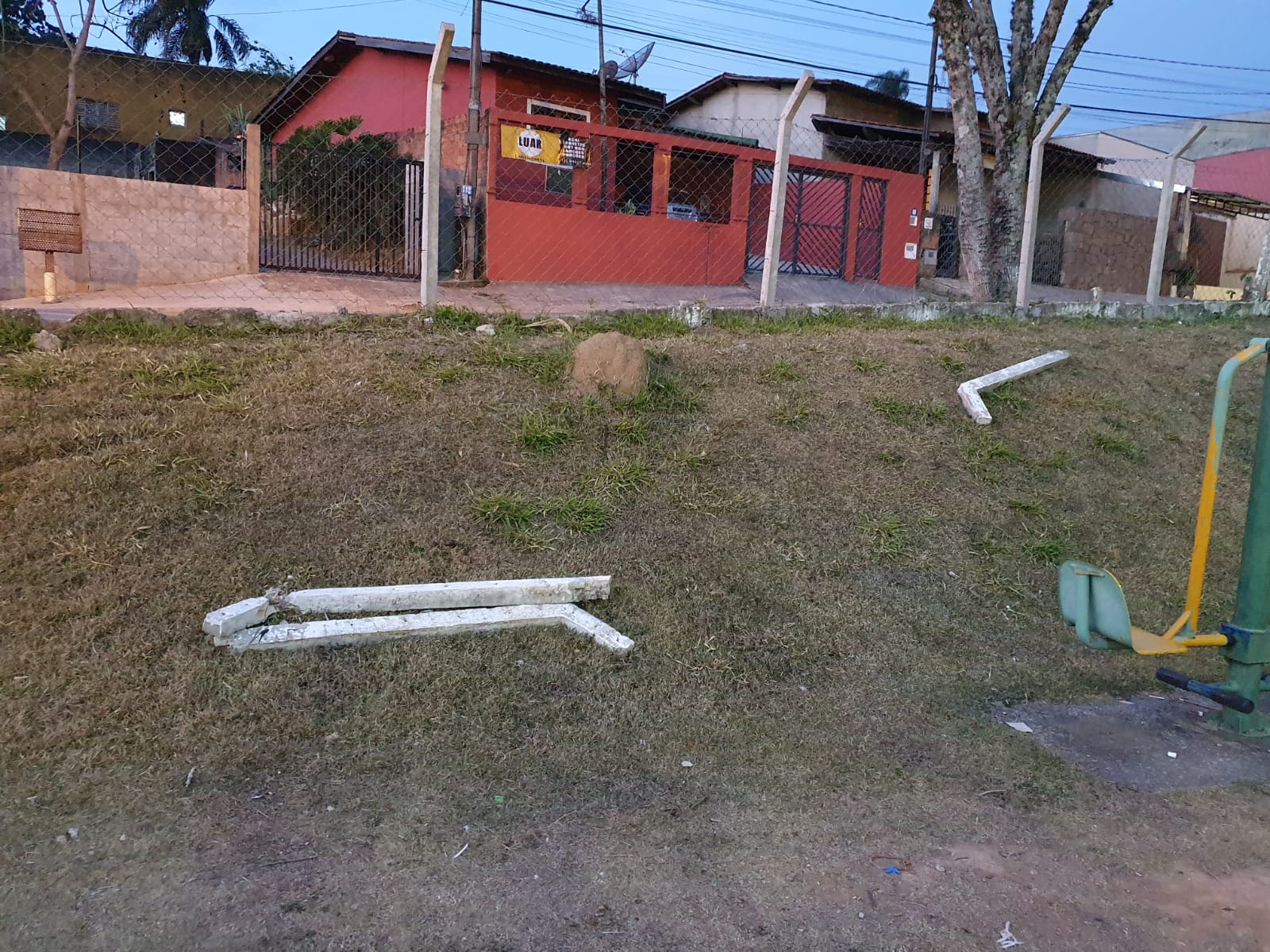 